Правила заочного отбора направления “РобоСтарт Spike” Для выполнения задания Доставка груза младшей категории Lego Spike допускаются роботы, собранные на базе конструктора Lego Spike. В конструкции робота допускается использование деталей и функциональных элементов соответствующего набора.При выполнении данного задания необходимо руководствоваться правилами направления “Доставка груза” Общих положений соревнования “Робостарт”.Для участия в заочном отборе необходимо снять на видео выполнение участниками команды задания. Необходимо заснять 2 (две) попытки заездов;Обе попытки должны быть засняты одним видео без монтажа;Время одной попытки не больше 60 секунд согласно регламента;Попытка начинается с запуска программы участниками команды, заканчивается прибытием робота в зону Финиш;Если робот покинул пределы поля (любой частью касающейся поверхности поля), попытка заканчивается и роботу засчитывается максимальное время 60 секунд;Время подготовки к каждому заезду не больше 120 секунд;Максимальное время видеозаписи не больше 360 секунд.При подготовке камеры и рабочего места для видеозаписи необходимо учитывать:объективы камер должны захватывать поле и ноутбук/планшет целиком и предусматривать перемещение или движение участника при выполнении задания; площадка должна быть хорошо освещена и камеры должны четко и ясно фиксировать процесс выполнения задания.Рекомендуемый ракурс расположения камеры:должны быть видны участники команды, поле, ноутбук/планшет с открытой программой. При съемке видео на телефон/планшет, гаджет расположить в горизонтальном положении.Подготовка поля:Собрать игровые элементы из кирпичиков и пластин Lego Груз собранный из кирпичиков LegoГабаритные размеры груза:Высота - не более 6 модулей;Ширина - не более 16 модулей;Длина - не более 6 модулейПримеры груза: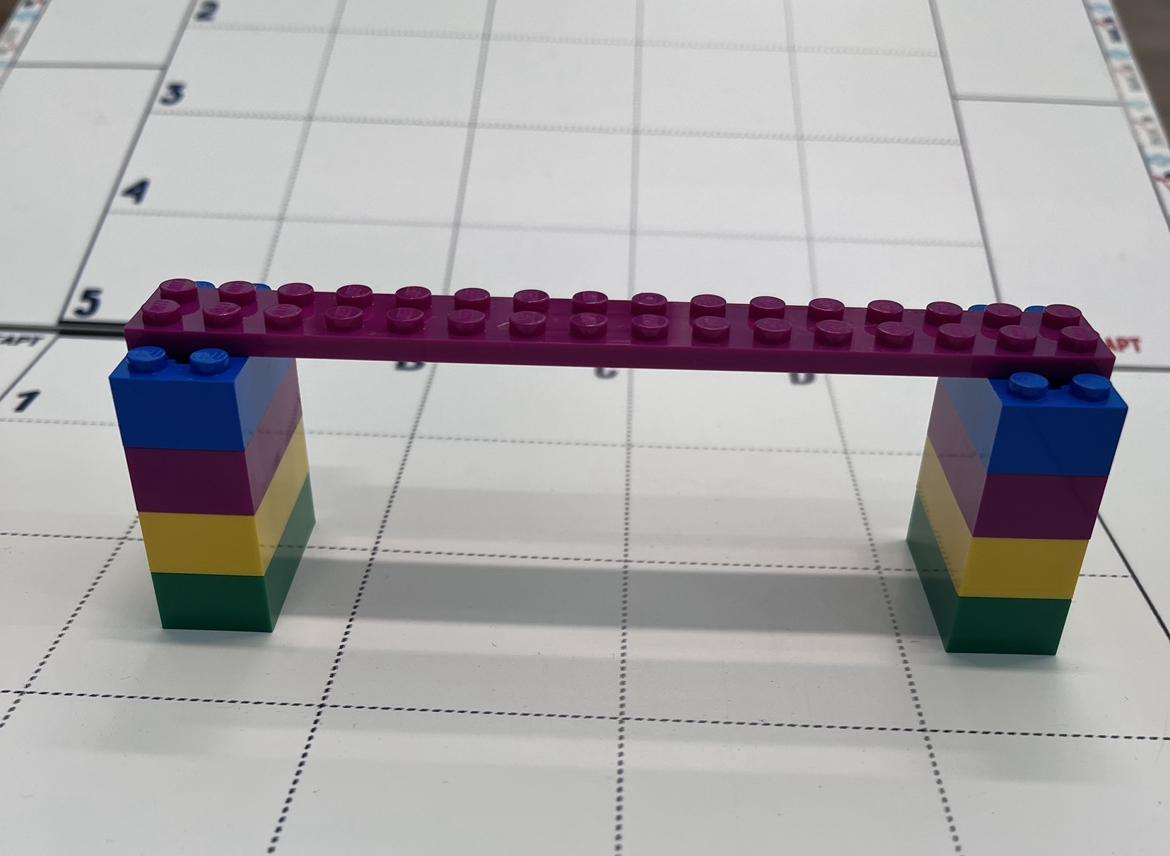 Цветная разметка:Материал меток - цветной скотч, изолента или самоклеящаяся; бумага;Цвет меток - красный, синий, зеленыйРазмеры меток:ширина - 10-20 ммдлина не больше 200 ммПримеры меток: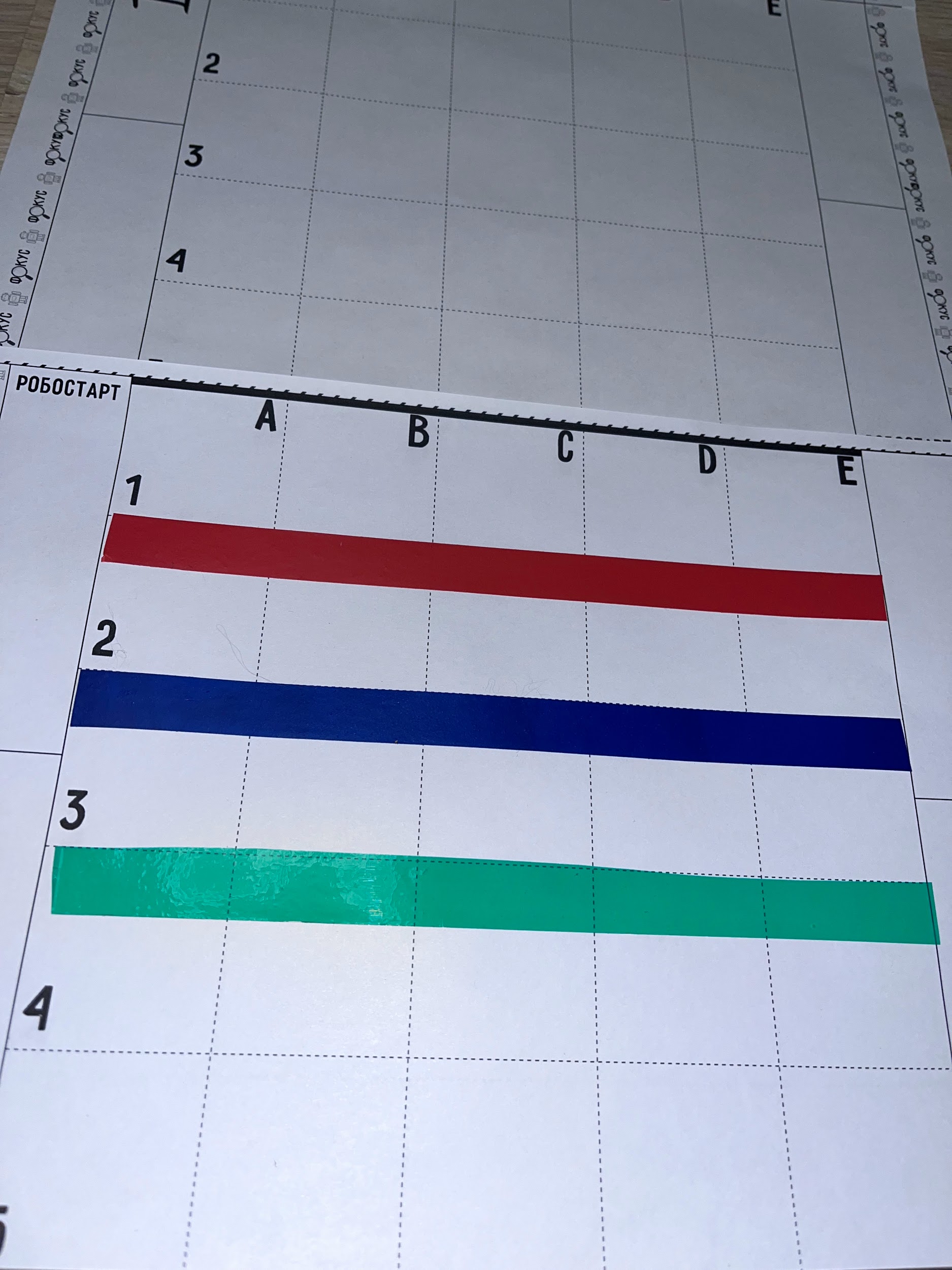 Бордюр - балка Lego длиной от 12 до 16 модулей, зафиксированная на поверхности поля (скотчем или изолентой)Цвет балки не важенПример бордюра: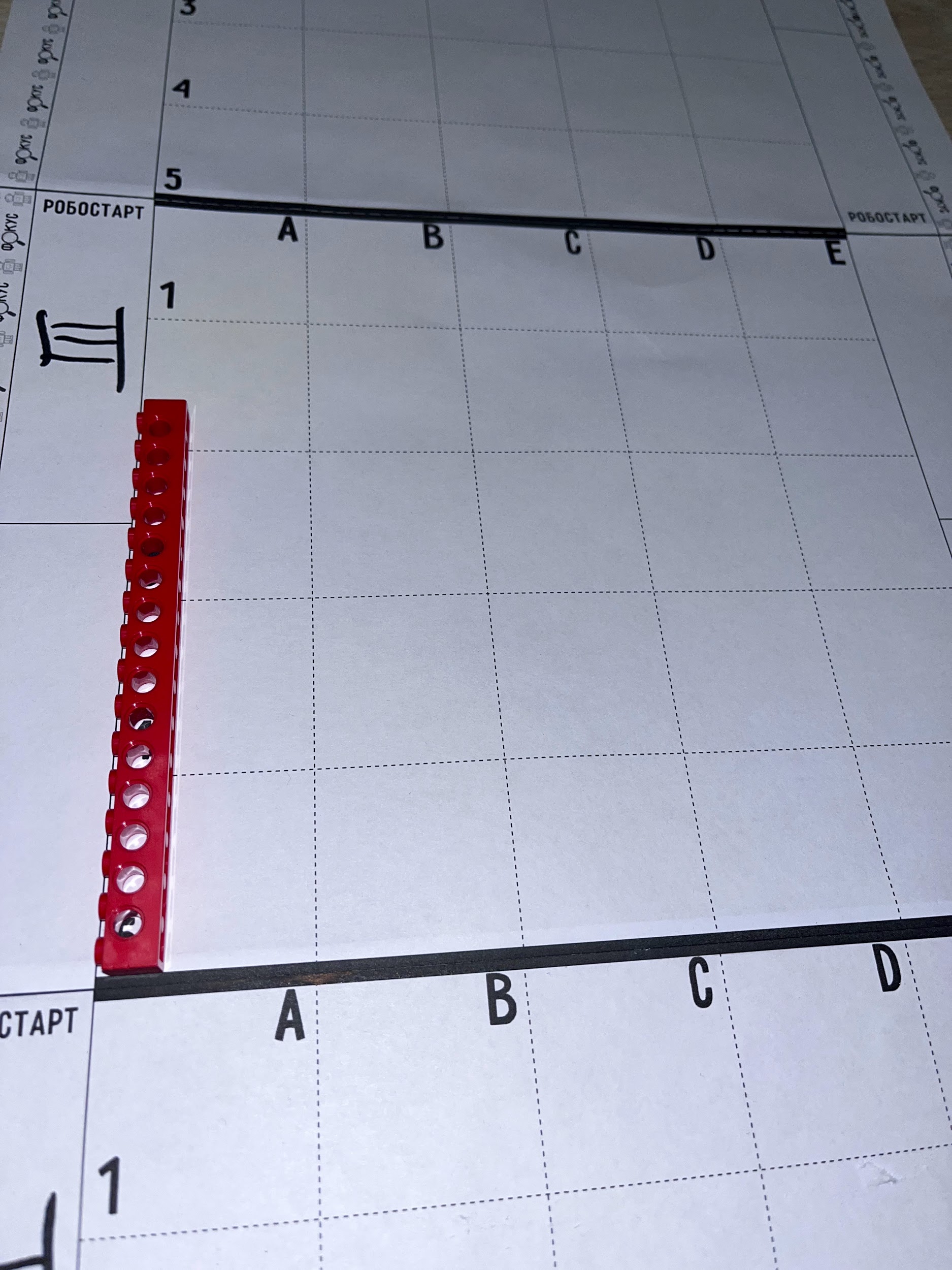 Распечатать план поля - 7 листов формата А4. С одной из длинных сторон срезать лишнюю полосу по линии. Склеить листы. Поле расположить на ровной поверхности - стол или пол. Пронумеровать листы в кружках слева направо римскими цифрами.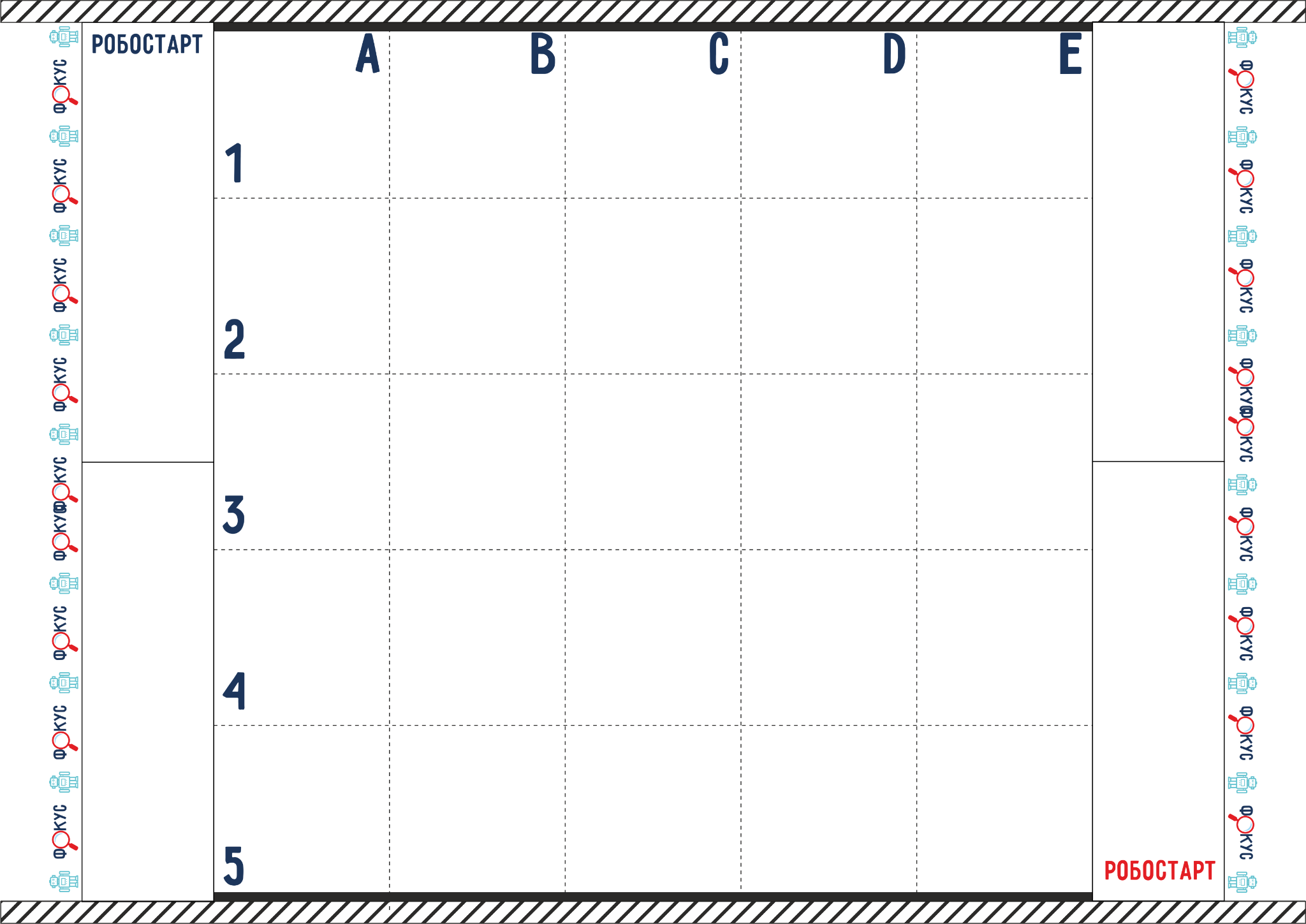 Подготовить приложение Генератор случайных чисел (https://randstuff.ru/number/).Пример поля: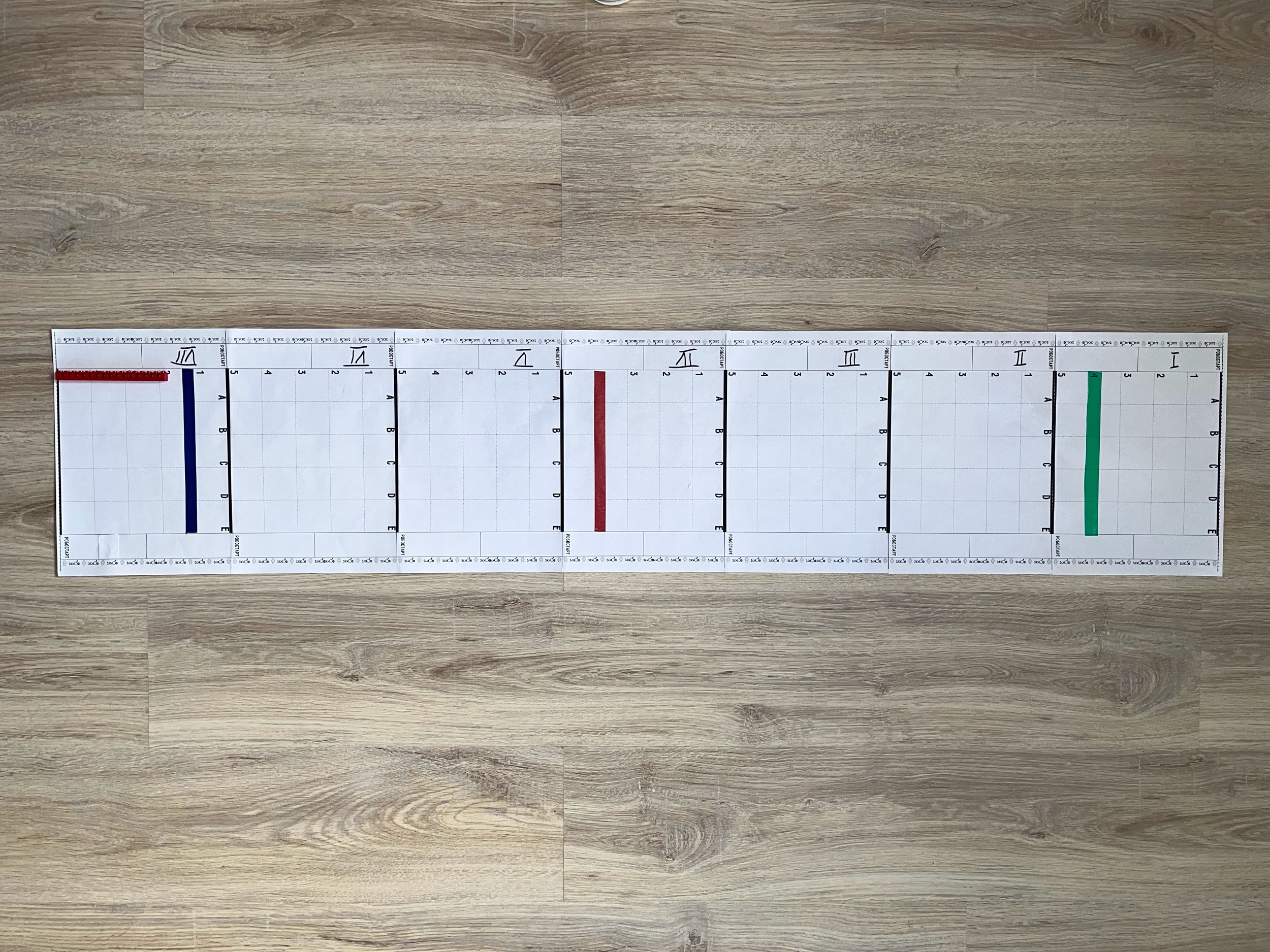 Порядок подготовки и выполнения заездов:Нанести цветные разметки на поле: а) Зеленая - на плитке I столбец 4-5 - строки А-Е.б) Синяя - на плитке VII столбец 1-2 - строки А-Е. Установить Бордюры:а) На плитке VII за Синей меткой - зона Груза.б) На плитке I перед Зеленой меткой - зона Разгрузки (столбцы 1-3).Разместить груз на плитке VII столбец 5 клетки B-D.Начать запись видео.При помощи приложения Генератора случайных чисел определить положение зоны Старта (плитка III или IV - зона старта определяется один раз перед первой попыткой). Наклеить красную метку в зоне Старта/Финиша столбец 4 клетки.Запустить робота.Задание:Робот из зоны Старта движется вперед. За синей метной захватывает груз. Разворачивается на 180 градусов. Везёт груз в зону разгрузки. У красной метки останавливается, издаёт звук. Продолжает движение до плитки с зеленой меткой. За зеленой меткой оставляет груз. Робот возвращается в зону старта/финиша - красная метка.Критерии оценивания задания :В зачёт идёт сумма баллов за две попытки. Время вторично. При одинаковом количестве баллов у команд, побеждает та, у которой время меньше.Видео необходимо отправить до 12:00 11 ноября через личный кабинет на сайте www.robofinist.ruПроезд плитки (робот покинул зону плитки всеми  частям, касающимися поверхности поля)15Робот захватил груз (сдвинул с отметки груза более чем на 20 мм)10Робот доставил груз, груз находится в зоне разгрузки полностью30Робот доставил груз, груз находится в зоне разгрузки не полностью10Робот вернулся в зону старта-финиша20Робот отметился на контрольной точке15Робот проехал неровность20